RESOLUÇÃO N° 96, DE 4 DE DEZEMBRO DE 2014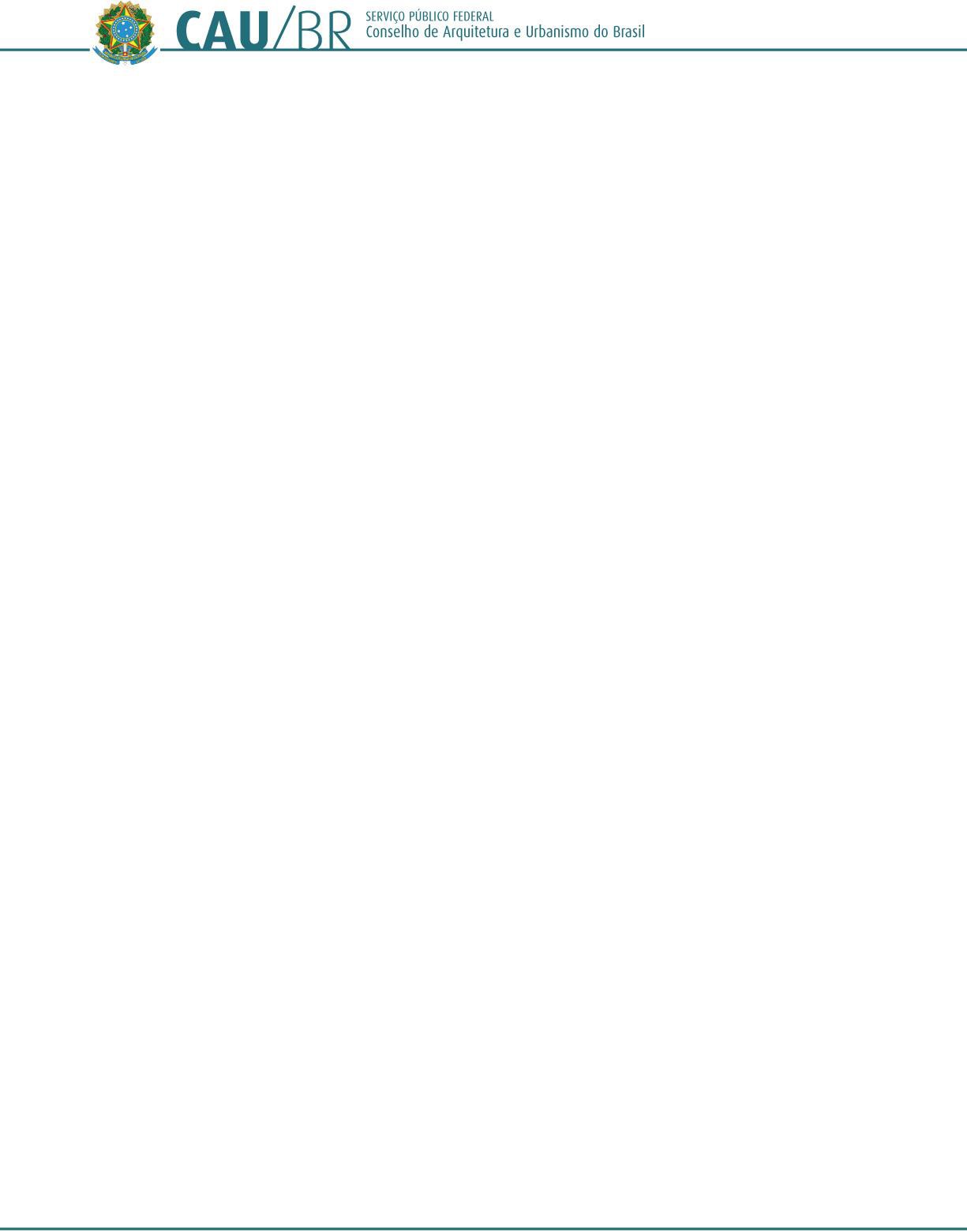 Aprova os Planos de Ação e Orçamentos do Conselho de Arquitetura e Urbanismo do Brasil (CAU/BR) e dos Conselhos de Arquitetura e Urbanismo dos Estados e do Distrito Federal (CAU/UF), contemplando os aportes financeiros do CAU/BR e dos CAU/UF para o Fundo de Apoio Financeiro aos CAU/UF e para o Centro de Serviços Compartilhados (CSC), todos referentes ao Exercício de 2015, e dá outras providências.O Conselho de Arquitetura e Urbanismo do Brasil (CAU/BR), no uso das competências previstas no art. 28 da Lei n° 12.378, de 31 de dezembro de 2010, e nos artigos 2°, 3° e 9° do Regimento Geral aprovado pela Resolução CAU/BR n° 33, de 6 de setembro de 2012, e de acordo com a deliberação adotada na Reunião Plenária Ordinária n° 37, realizada no dia 4 de dezembro de 2014;RESOLVE:Art. 1° Aprovar, na forma dos resumos constante dos Anexos I, II e III desta Resolução, os Planos de Ação e Orçamentos, contemplando os aportes financeiros para o Fundo de Apoio Financeiro aos CAU/UF e para o Centro de Serviços Compartilhados (CSC), todos referentes ao Exercício de 2015, dos Conselhos de Arquitetura e Urbanismo do Brasil (CAU/BR) e dos Conselhos de Arquitetura e Urbanismo dos Estados do Acre (CAU/AC), Alagoas (CAU/AL), Amazonas (CAU/AM), Amapá (CAU/AP), Bahia (CAU/BA), Ceará (CAU/CE), do Distrito Federal (CAU/DF), Espírito Santo (CAU/ES), Goiás (CAU/GO), Maranhão (CAU/MA), Minas Gerais (CAU/MG), Mato Grosso do Sul (CAU/MS), Mato Grosso (CAU/MT), Pará (CAU/PA), Paraíba (CAU/PB), Pernambuco (CAU/PE), Piauí (CAU/PI), Paraná (CAU/PR), Rio de Janeiro (CAU/RJ), Rio Grande do Norte (CAU/RN), Rondônia (CAU/RO), Roraima (CAU/RR), Rio Grande do Sul (CAU/RS), Santa Catarina (CAU/SC), São Paulo (CAU/SP), Sergipe (CAU/SE) e Tocantins (CAU/TO). (1)Art. 2° Esta Resolução entra em vigor na data de sua publicação.(1) Os detalhamentos dos Planos de Ação e Orçamentos do Conselho de Arquitetura e Urbanismo do Brasil (CAU/BR) e dos Conselhos de Arquitetura e Urbanismo dos Estados e do Distrito Federal serão publicados no sítio eletrônico do CAU/BR, no endereço www.caubr.gov.br.Brasília, 4 de dezembro de 2014.HAROLDO PINHEIRO VILLAR DE QUEIROZPresidente do CAU/BR(Publicada no Diário Oficial da União, Edição n° 247, Seção 1, de 22 de dezembro de 2014)RESOLUÇÃO N° 96, DE 4 DE DEZEMBRO DE 2014 ANEXO IPLANOS DE AÇÃO E ORÇAMENTOS DO CAU/BR E DOS CAU/UF – EXERCÍCIO 2015CAU/AC - PROGRAMAÇÃO ORÇAMENTÁRIA - 2015CAU/AL - PROGRAMAÇÃO ORÇAMENTÁRIA - 2015CAU/AM - PROGRAMAÇÃO ORÇAMENTÁRIA - 2015CAU/AP - PROGRAMAÇÃO ORÇAMENTÁRIA - 2015CAU/BA - PROGRAMAÇÃO ORÇAMENTÁRIA - 2015CAU/CE - PROGRAMAÇÃO ORÇAMENTÁRIA - 2015CAU/DF - PROGRAMAÇÃO ORÇAMENTÁRIA - 2015CAU/ES - PROGRAMAÇÃO ORÇAMENTÁRIA - 2015CAU/GO - PROGRAMAÇÃO ORÇAMENTÁRIA - 2015CAU/MA - PROGRAMAÇÃO ORÇAMENTÁRIA - 2015CAU/MG - PROGRAMAÇÃO ORÇAMENTÁRIA - 2015CAU/MS - PROGRAMAÇÃO ORÇAMENTÁRIA - 2015CAU/MT - PROGRAMAÇÃO ORÇAMENTÁRIA - 2015CAU/PA - PROGRAMAÇÃO ORÇAMENTÁRIA - 2015CAU/PB - PROGRAMAÇÃO ORÇAMENTÁRIA - 2015CAU/PE - PROGRAMAÇÃO ORÇAMENTÁRIA - 2015CAU/PI - PROGRAMAÇÃO ORÇAMENTÁRIA - 2015CAU/PR - PROGRAMAÇÃO ORÇAMENTÁRIA - 2015CAU/RJ - PROGRAMAÇÃO ORÇAMENTÁRIA - 2015CAU/RN - PROGRAMAÇÃO ORÇAMENTÁRIA - 2015CAU/RO - PROGRAMAÇÃO ORÇAMENTÁRIA - 2015CAU/RR - PROGRAMAÇÃO ORÇAMENTÁRIA - 2015CAU/RS - PROGRAMAÇÃO ORÇAMENTÁRIA - 2015CAU/SC - PROGRAMAÇÃO ORÇAMENTÁRIA - 2015CAU/SE - PROGRAMAÇÃO ORÇAMENTÁRIA - 2015CAU/SP - PROGRAMAÇÃO ORÇAMENTÁRIA - 2015CAU/TO - PROGRAMAÇÃO ORÇAMENTÁRIA - 2015CAU/BR - PROGRAMAÇÃO ORÇAMENTÁRIA - 2015CAU - PROGRAMAÇÃO ORÇAMENTÁRIA - 2015RESOLUÇÃO N° 96, DE 4 DE DEZEMBRO DE 2014ANEXO II - FUNDO DE APOIO FINANCEIRO AOS CAU/UF EXERCÍCIO 2015 APORTES CAU/BR E CAU/UFRESOLUÇÃO N° 96, DE 4 DE DEZEMBRO DE 2014ANEXO III - CENTRO DE SERVIÇOS COMPARTILHADOS EXERCÍCIO 2015 APORTES CAU/BR E CAU/UFRECEITASR$DESPESASR$Receita Corrente:911.578,00Despesa Corrente:911.578,00Receita Capital:37.000,00Despesa Capital:37.000,00TOTAL:948.578,00TOTAL:948.578,00RECEITASR$DESPESASR$Receita Corrente:960.191,00Despesa Corrente:960.191,00Receita Capital:216.000,00Despesa Capital:216.000,00TOTAL:1.176.191,00TOTAL:1.176.191,00RECEITASR$DESPESASR$Receita Corrente:940.650,00Despesa Corrente:940.650,00Receita Capital:374.288,00Despesa Capital:374.288,00TOTAL:1.314.938,00TOTAL:1.314.938,00RECEITASR$DESPESASR$Receita Corrente:915.318,00Despesa Corrente:915.318,00Receita Capital:400.000,00Despesa Capital:400.000,00TOTAL:1.315.318,00TOTAL:1.315.318,00RECEITASR$DESPESASR$Receita Corrente:2.479.438,00Despesa Corrente:2.479.438,00Receita Capital:1.500.000,00Despesa Capital:1.500.000,00TOTAL:3.979.438,00TOTAL:3.979.438,00RECEITASR$DESPESASR$Receita Corrente:1.134.992,00Despesa Corrente:1.134.992,00Receita Capital:702.499,00Despesa Capital:702.499,00TOTAL:1.837.491,00TOTAL:1.837.491,00RECEITASR$DESPESASR$Receita Corrente:2.120.000,00Despesa Corrente:2.120.000,00Receita Capital:0,00Despesa Capital:0,00TOTAL:2.120.000,00TOTAL:2.120.000,00RECEITASR$DESPESASR$Receita Corrente:1.905.893,00Despesa Corrente:1.905.893,00Receita Capital:600.000,00Despesa Capital:600.000,00TOTAL:2.505.893,00TOTAL:2.505.893,00RECEITASR$DESPESASR$Receita Corrente:3.080.900,00Despesa Corrente:2.996.900,00Receita Capital:0,00Despesa Capital:84.000,00TOTAL:3.080.900,00TOTAL:3.080.900,00RECEITASR$DESPESASR$Receita Corrente:943.140,00Despesa Corrente:943.140,00Receita Capital:0,00Despesa Capital:0,00TOTAL:943.140,00TOTAL:943.140,00RECEITASR$DESPESASR$Receita Corrente:6.750.000,00Despesa Corrente:6.212.600,00Receita Capital:1.050.000,00Despesa Capital:1.587.400,00TOTAL:7.800.000,00TOTAL:7.800.000,00RECEITASR$DESPESASR$Receita Corrente:2.750.000,00Despesa Corrente:2.750.000,00Receita Capital:350.000,00Despesa Capital:350.000,00TOTAL:3.100.000,00TOTAL:3.100.000,00RECEITASR$DESPESASR$Receita Corrente:2.345.923,00Despesa Corrente:2.345.923,00Receita Capital:1.181.745,00Despesa Capital:1.181.745,00TOTAL:3.527.668,00TOTAL:3.527.668,00RECEITASR$DESPESASR$Receita Corrente:1.176.315,00Despesa Corrente:1.176.315,00Receita Capital:1.700.000,00Despesa Capital:1.700.000,00TOTAL:2.876.315,00TOTAL:2.876.315,00RECEITASR$DESPESASR$Receita Corrente:1.289.000,00Despesa Corrente:1.289.000,00Receita Capital:500.000,00Despesa Capital:500.000,00TOTAL:1.789.000,00TOTAL:1.789.000,00RECEITASR$DESPESASR$Receita Corrente:2.122.416,00Despesa Corrente:2.122.416,00Receita Capital:967.440,00Despesa Capital:967.440,00TOTAL:3.089.856,00TOTAL:3.089.856,00RECEITASR$DESPESASR$Receita Corrente:937.655,00Despesa Corrente:937.655,00Receita Capital:0,00Despesa Capital:0,00TOTAL:937.655,00TOTAL:937.655,00RECEITASR$DESPESASR$Receita Corrente:7.941.871,00Despesa Corrente:7.941.871,00Receita Capital:6.843.763,00Despesa Capital:6.843.763,00TOTAL:14.785.634,00TOTAL:14.785.634,00RECEITASR$DESPESASR$Receita Corrente:10.642.198,00Despesa Corrente:10.642.198,00Receita Capital:9.615.000,00Despesa Capital:9.615.000,00TOTAL:20.257.198,00TOTAL:20.257.198,00RECEITASR$DESPESASR$Receita Corrente:1.287.906,00Despesa Corrente:1.259.906,00Receita Capital:736.191,00Despesa Capital:764.191,00TOTAL:2.024.097,00TOTAL:2.024.097,00RECEITASR$DESPESASR$Receita Corrente:903.855,00Despesa Corrente:903.855,00Receita Capital:0,00Despesa Capital:0,00TOTAL:903.855,00TOTAL:903.855,00RECEITASR$DESPESASR$Receita Corrente:889.260,00Despesa Corrente:860.760,00Receita Capital:0,00Despesa Capital:28.500,00TOTAL:889.260,00TOTAL:889.260,00RECEITASR$DESPESASR$Receita Corrente:11.486.070,00Despesa Corrente:11.486.070,00Receita Capital:5.411.000,00Despesa Capital:5.411.000,00TOTAL:16.897.070,00TOTAL:16.897.070,00RECEITASR$DESPESASR$Receita Corrente:5.683.003,00Despesa Corrente:5.683.003,00Receita Capital:3.442.504,00Despesa Capital:3.442.504,00TOTAL:9.125.507,00TOTAL:9.125.507,00RECEITASR$DESPESASR$Receita Corrente:948.290,00Despesa Corrente:948.290,00Receita Capital:200.000,00Despesa Capital:200.000,00TOTAL:1.148.290,00TOTAL:1.148.290,00RECEITASR$DESPESASR$Receita Corrente:32.335.100,00Despesa Corrente:32.335.100,00Receita Capital:14.166.770,00Despesa Capital:14.166,770,00TOTAL:46.501.870,00TOTAL:46.501.870,00RECEITASR$DESPESASR$Receita Corrente:940.56,00Despesa Corrente:940.568,00Receita Capital:459.841,00Despesa Capital:459.841,00TOTAL:1.400.409,00TOTAL:1.400.409,00RECEITASR$DESPESASR$Receita Corrente:32.278.775,00Despesa Corrente:32.278.775,00Receita Capital:7.154.721,00Despesa Capital:7.154.721,00TOTAL:39.433.496,00TOTAL:39.433.496,00RECEITASR$DESPESASR$Receita Corrente:138.100.305,00Despesa Corrente:137.422.405,00Receita Capital:57.608.762,00Despesa Capital:58.286.662,00TOTAL:195.709.067,00TOTAL:195.709.067,00CAUVALOR (R$ 1,00)AC6.017,00AL36.910,00AM25.121,00AP9.551,00BA94.134,00CE40.937,00DF74.802,00ES59.003,00GO111.259,00MA28.289,00MG250.900,00MS95.783,00MT85.421,00PA42.647,00PB47.225,00PE76.609,00PI19.478,00PR308.939,00RJ340.655,00RN48.933,00RO14.680,00RR4.381,00RS431.248,00SC196.951,00SE25.046,00SP1.117.795,00TO24.639,00CAU/BR904.338,00TOTAL4.521.689,00CAUVALOR (R$ 1,00)AC8.526,18AL52.304,27AM35.598,08AP13.534,94BA133.394,56CE58.009,91DF105.998,98ES83.610,36GO157.661,01MA40.087,13MG355.540,86MS135.730,83MT121.047,65PA60.433,13PB66.920,30PE108.559,32PI27.601,90PR437.786,22RJ482.730,14RN69.340,65RO20.802,69RR6.207,48RS611.106,50SC279.092,06SE35.491,18SP1.583.988,37TO34.915,29CAU/BR1.281.505,00TOTAL6.407.524,99